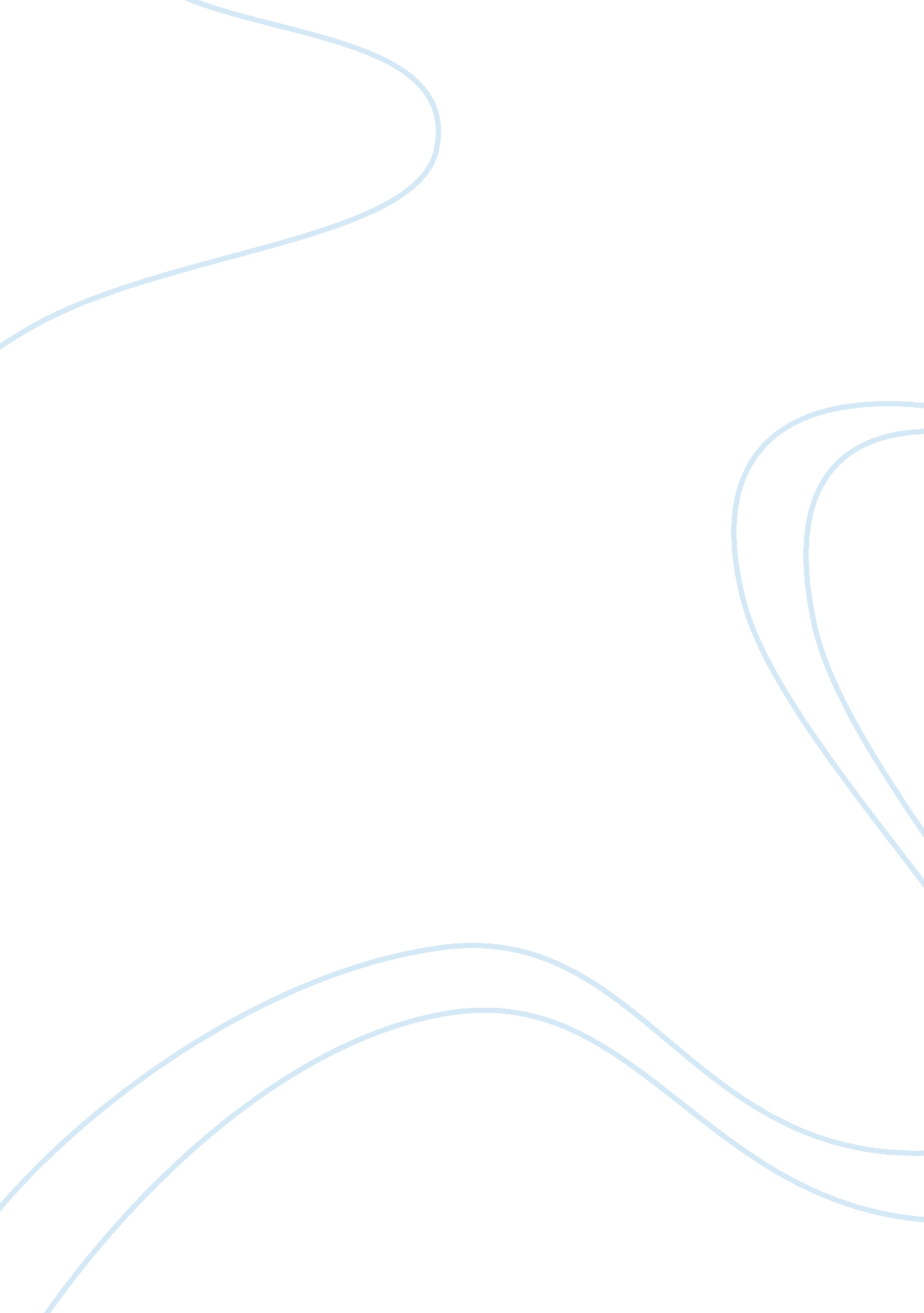 Pluses and minuses of smartphonesTechnology, Information Technology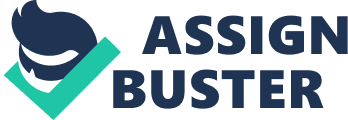 Good post. You bring up some great points. I currently use many different smartphone applications that help me stay organized. The process of taking notes is now much easier for me, because I use a voice-to-text application that records what I am speaking and then turns it into notes. In years past, people would have relied on using handwritten notes in order to accomplish the same task. The handwritten notes could be lost, damaged, or take up too much space. My smartphone makes it much easier. You are right that smartphones make communication much more convenient. Imagine if you tried to stay in contact with 30 nurses at a time before modern smartphones were created. You would be forced to do things like make group phone calls and hope that everyone is able to answer the phone at the same time. Nowadays, things like group messages can be rapidly sent to many different people. A coworker can receive a text message even if they are out to lunch and away from the landline phone in a work environment. I find it interesting that you bring up the risks of using cell phones. I have also tried to see if any past research has established a correlation between increased use of cell phones and things like cancer. I think that even if research does not exist, it would not be too challenging to figure out if there was a risk. The reason is because there has been a drastic increase in the number of smartphone and digital device users. If the theory is correct that use of smartphones and other digital devices is linked to different health concerns, then we should expect to see a major increase in certain health conditions over the next few years. What do you think? You raise some good points. As I said in my earlier post, the number of brain cancer and related health conditions would have likely drastically increased in the years following the widespread use of smartphones. As far as I know, such has not been the case. Population growth may have naturally contributed to a slight increase, but I think the increase would be drastic and obvious if something as popular as smartphones posed a major health risk for people. Still, future research will likely bring the issue into the light. Interesting post. I agree that several different forms of fraud are an issue in the healthcare world. I think one major problem is that patients do not always have information regarding the correct billing for the services they receive. In addition, some patients may be suffering from debilitating conditions that impair their ability to conduct research or review the bills that they were charged by a healthcare company. I think that the government can do more to protect consumers from being victims of fraud. Good post. I think it is sad that fraud takes place even in a field that is based on helping people. Healthcare workers are entrusted with more responsibility than people who work in other fields. As a result, they have the responsibility of keeping the interests of their patients in mind. I remember reading a terrifying story about a doctor that was intentionally diagnosing people with cancer (when they did not actually have it), so that he could profit from them receiving many different tests and extended treatment. You bring up some good points. I think it is interesting that insurance companies are able to make so much money each year. If insurance was a good bet for people, then it is likely that most insurance companies would be put out of business. I think that although insurance is useful in emergency situations, it can also be a poor investment option for people. Large profits are made for insurance companies whenever people pay for insurance and then live a healthy life. Do you think it is ethical for insurance companies to reject certain patients based on the risks that those patients pose? I think that it is wrong for insurance companies to be able to skew the odds in their favor by accepting healthy patients and then declining coverage to patients who need help the most. I know that recent legislation has made it harder for insurance companies to decline coverage to certain individuals, and I hope that in the future, even more similar restrictions will be implemented. 